ขยะคุณธรรม  นำสุขภาพดี  วิถีพอเพียงบ้านดงลิง หมู่ที่ ๑๑ ตำบลเจ้าท่า  อำเภอกมลาไสย จังหวัดกาฬสินธุ์ ...................................................................................................................................................ผู้ศึกษา  บัวแก้ว  โมฆรัตน์  กองทุนสุขภาพ อบต.เจ้าท่า ต.เจ้าท่า อ.กมลาไสย จ.กาฬสินธุ์บทนำปัญหาสิ่งด้านแวดล้อมที่มีความสำคัญ  ที่มีผลกระทบต่อสุขภาพและมีแนวโน้มเพิ่มขึ้นเรื่อยๆ  ยิ่งการเจริญเติบโตทางเศรษฐกิจมากเพียงใด ปัญหาด้านสิ่งแวดล้อมก็มากขึ้นเป็นเงาตามตัว ปัญหาขยะ แลการใช้สารเคมีในการเกษตรนับเป็นอีกหนึ่งปัญหาที่สำคัญส่งผลกระทบต่อสุขภาพอย่างมากมาย นับเป็นตั้งแต่ระดับประเทศ จนถึงระดับชุมชน   บ้านดงลิงหมู่ที่ ๑๑ ตำบลเจ้าท่า  อำเภอกมลาไสย จังหวัดกาฬสินธุ์ เป็นชุมชนชนบทที่มีอาชีพการเกษตร ทำนาเป็นหลัก มีการรวมกลุ่มเมล็ดพันธุ์ข้าว โดยการนำข้าวที่ผลิตโดยกลุ่มมากองรวมกันที่ลานวัด  คัดเลือกเมล็ดพันธุ์ข้าว นวดข้าวร่วมกัน  และเกิดมีฟางในปริมาณที่มาก ในส่วนการจัดการขยะในครัวเรือน ไม่ถูกต้องเหมาะสม ไม่มีการแยกขยะ ขยะจากซากพืช ใบไม้ ที่สามารถย่อยสลายได้ ก็ไม่มีการนำไปใช้ประโยชน์  กำจัดโดยการเผาบ้าง สร้างมลพิษต่อชุมชน  ทิ้งรวมกับขยะทั่วไปบ้างทำให้ปริมาณขยะชุมชนเพิ่มขึ้น เพิ่มค่าใช้จ่ายในการกำจัดขยะขององค์การบริหารส่วนตำบลเจ้าท่า   ด้านการใช้สารเคมีในการเกษตร ก่อนปี ๒๕๕๖ ชุมชนดงลิงมีการทำนาปีละ ๒ ครั้ง ทำนาหว่านมีการใช้ยาฆ่าหญ้า ยาฆ่าหอย ๑๔๒ หลังคาเรือน คิดเป็นร้อยละ  ๑๐๐.๐๐ ใช้ปุ๋ยเคมีในการทำนา จำนวน ๑๔๒ หลังคาเรือน คิดเป็นร้อยละ  ๑๐๐.๐๐ ส่งผลต่อสุขภาพของประชาชนในชุมชนมีปัญหาการป่วยด้วยโรคภูมิแพ้  แพ้น้ำ แพ้สารเคมี และโรคระบบทางเดินหายใจ และจากการตรวจสารเคมีในเลือดเกษตรกรกลุ่มเสี่ยง ปี ๒๕๕๗ มีความเสี่ยง ร้อยละ 32.36 ไม่ปลอดภัย ร้อยละ 28.73  ปี ๒๕๕๘ มีความเสี่ยง ร้อยละ 31.30 ไม่ปลอดภัย ร้อยละ 16.03จุดแข็งของชุมชนบ้านดงลิง เป็นศูนย์เรียนรู้เพื่อการพัฒนาเศรษฐกิจพอเพียงต้นแบบ ธ.ก.ส. มีการรวมกลุ่มผลิตเมล็ดพันธุ์ข้าว กลุ่มข้าวคุณธรรม โรงเรียนชาวนา โฮมเสตย์  มีความเข้มแข็งของการบริหารจัดการโดยชุมชน และมีหน่วยงาน ภาคีเครือข่ายที่สนับสนุนอย่างเข้มแข็ง แต่การใช้ปุ๋ยอินทรีย์ยังต้องนำเข้าจากที่อื่น  จึงมีแนวคิดที่จะบริหารจัดการขยะในชุมชนนำมาใช้ให้เป็นประโยชน์เหมาะสมกับบริบทชุมชน โดยการนำขยะที่สมารถย่อยสลายได้มาบริหารจัดการในรูปแบบธนาคารปุ๋ยอินทรีย์ บริหารจัดการโดยชุมชน นำไปใช้ประโยชน์กับคนในชุมชน และส่งผลที่ดีต่อสุขภาพและสิ่งแวดล้อมในชุมชนวัตถุประสงค์	๑.เพื่อสร้างระบบการจัดการขยะชุมชน ลดปริมาณขยะ  นำขยะมาใช้ประโยชน์          ๒.เพื่อลดการใช้สารเคมีในชุมชนขั้นตอนการดำเนินงาน	๑.ร่วมวิเคราะห์ปัญหาด้านสิ่งแวดล้อมที่มีผลต่อสุขภาพของชุมชน ๒.คืนข้อมูลให้ประชาชาชนในชุมชนรับทราบและหาแนวทางแก้ปัญหาร่วมกัน๓.จัดทำแนวทางการจัดการขยะชุมชนของบ้านดงลิง ดังนี้๓.๑ การจัดการขยะครัวเรือน โดยอบรมให้ความรู้การคัดแยกขยะ สร้างกติกาชุมชน๓.๒ การจัดการขยะที่ย่อยสลายได้ ในรูปแบบธนาคารปุ๋ยอินทรีย์ น้ำหมักชีวภาพ ดังนี้ ขั้นตอนการดำเนินงานธนาคารปุ๋ยอินทรีย์ น้ำหมักชีวภาพ	๑. ชี้แจงรายละเอียดโครงการและกิจกรรมแก่ชุมชน	๒. เป็นรับสมัครสมาชิกเข้าร่วมโครงการ	๓. ประชุมแต่งตั้งคณะกรรมการ	๔. อบรมให้ความรู้แก่สมาชิก	๕. ฝึกปฏิบัติกิจกรรมของกลุ่ม๑.กิจกรรมการ รับ-ฝาก วัสดุในการทำปุ๋ยหมัก ดังนี้  ๑.๑ จะรับฝาก ใบไม้แห้ง หญ้าแห้ง ฟางแห้ง ปุ๋ยคอก ทุกวันจันทร์   ๑.๒ บันทึกน้ำหนักวัสดุในการทำปุ๋ยหมักที่สมาชิกนำมาฝาก ในสมุดคู่มือของสมาชิกที่ธนาคารฯออกให้๒.กิจกรรมการ รับ-ฝาก พืชสด ในการทำน้ำหมักชีวภาพ ดังนี้  ๒.๑ จะรับฝาก วัสดุในการทำน้ำหมักชีวภาพ เช่น ยอดผัก ผลไม้ พืชสมุนไพรต่างๆ หอยเชอรี่ น้ำซาวข้าว        ทุกวันจันทร์   ๒.๒ บันทึกน้ำหนักวัสดุในการทำน้ำหมักหมักชีวภาพที่สมาชิกนำมาฝาก ในสมุดคู่มือของสมาชิกที่ธนาคารฯ       ออกให้๓.กิจกรรมการผลิต  ๓.๑ ทุกวันจันทร์ หลังจากรับวัสดุเข้าธนาคารแล้วสมาชิกต้องตรวจเช็ควัสดุทุกครั้ง  ๓.๒ สมาชิกต้องช่วยกันผลิตปุ๋ยหมักและน้ำหมักชีวภาพ เพื่อเป็นการแลกเปลี่ยนเรียนรู้ และเป็นการทำ       กิจกรรมกลุ่มร่วมกัน  ๓.๓ การคิดค่าแรง สมาชิกผู้ร่วมกิจกรรมผลิต ๑ครั้ง จะคิดให้ ๑แรง         (๑แรง จะได้รับปุ๋ยหมัก ๑๐ กก. น้ำหมัก ๕ลิตร)การเบิก – ถอน	เมื่อคณะกรรมการทำการตรวจสอบปุ๋ยหมักและน้ำหมักที่สามารถนำไปใช้ประโยชน์ได้แล้ว คณะกรรมการจะประชาสัมพันธ์ให้สมาชิก มาขอเบิก ปุ๋ยหมัก และน้ำหมักชีวภาพ ตามอัตราส่วนที่สมาชิกนำฝากอัตราส่วนในการเบิก-ถอนปุ๋ยหมัก ฝากวัสดุในการทำปุ๋ยหมัก ๑๐ กิโลกรัม จะสามารถถอนปุ๋ยหมักได้ ๒ กิโลกรัมน้ำหมักชีวภาพ ฝากวัสดุในการทำน้ำหมักชีวภาพ ๒๐ กิโลกรัม  จะสามารถถอนน้ำหมักชีวภาพ ได้ ๒ ลิตร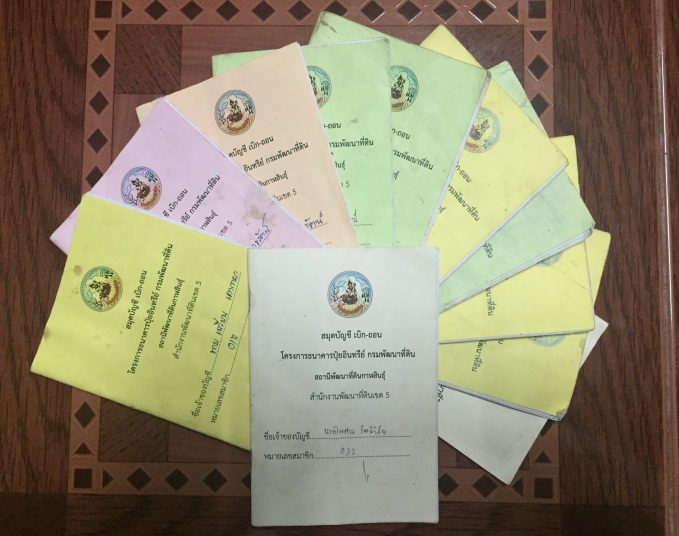 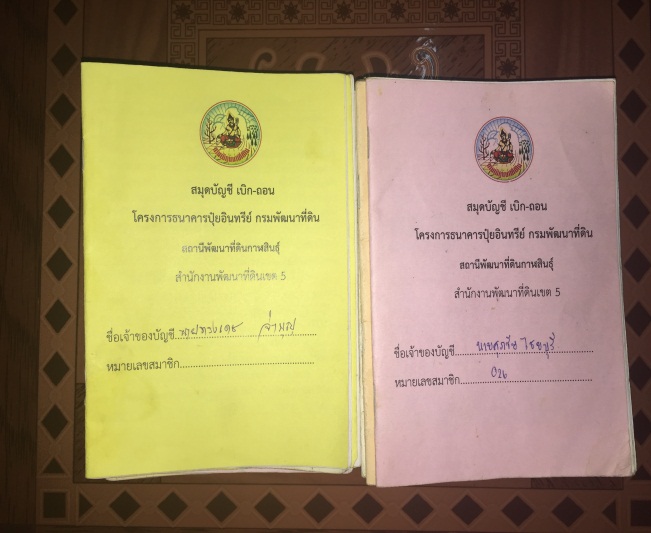 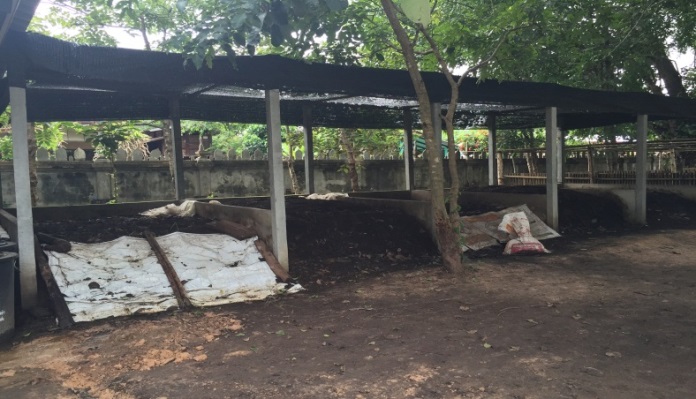 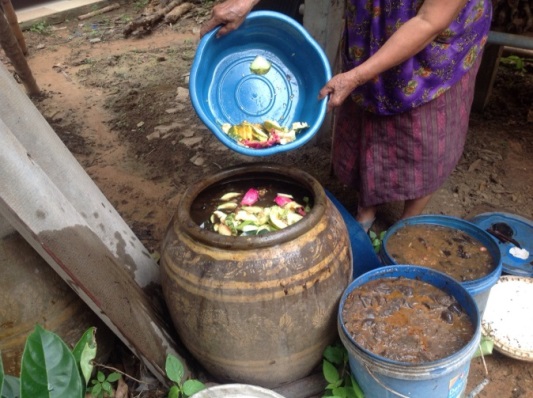 การทำปุ๋ยหมักอินทรีย์วัสดุ/อุปกรณ์๑. สารเร่ง พด.๑ จำนวน ๑ ซอง๒. หญ้าแห้ง ใบไม้แห้ง ซากพืช๓. ปุ๋ยคอก๔. ปัสสาวะคนหรือสัตว์๕. ดินร่วนการเตรียมคอกคอกขนาด กว้าง ๑ เมตร ยาว ๑ เมตร สูง ๑ เมตร ทำด้วยไม้หรืออิฐวิธีทำ๑. นำหญ้าแห้ง ใบไม้แห้ง ซากพืช ลงไปในคอกปุ๋ย ซึ่งจะแบ่งเป็น ๒ ส่วน ส่วนที่๑ ปูลงไปในคอกหนา ๓๐เซนติเมตร เหยียบให้แน่นเสมอกัน๒. นำปุ๋ยคอกปกคลุมวัสดุชั้นแรกให้หนาประมาณ ๕ เซนติเมตร๓. ละลายสารเร่ง พด.๑ จำนวน ๑ ซอง ต่อน้ำ ๑๐ ลิตร นำไปรดในคอกปุ๋ยให้ทั่ว และนำปัสสาวะมารดบางๆ(หากไม่ใช้ปัสสาวะให้ใช้แอมโมเนีย  ปุ๋ยยูเรีย แทนได้)๔. รดน้ำให้ปุ๋ยคอกให้มีความชื้น แต่ไม่ให้น้ำขัง ต่อเนื่อง ๓๐ วัน ๕. ทุก ๓๐ วัน ควรกลับกองปุ๋ย โดยเอาชั้นบนสุดของกองนำไปเกลี่ยในอีกส่วนของคอกเป็นชั้นล่างสุด แล้วเอาชั้นสองเกลี่ยทับแล้วรดน้ำ ควรกลับปุ๋ย (ทุก ๓๐ วัน) จนกว่าซากพืชจะเปื่อยผุหมดทั้งกอง กินเวลา ๓-๔ เดือน เมื่อปุ๋ยใช้ได้ สังเกตจากความร้อนในกองจะใกล้เคียงกับความร้อนของอากาศ ปุ๋ยหมักจะเป็นสีน้ำตาลแก่ เอาตะแกรงร่อนปุ๋ยหมักเก็บไว้การใช้ประโยชน์ใช้แทนปุ๋ยเคมี สามารถประหยัดการใช้ปุ๋ยเคมีได้ครึ่งหนึ่ง และทำให้ดินร่วน อุดมสมบูรณ์ เพิ่มธาตุไนโตรเจน ไม่เป็นอันตราย รักษาความชุ่มชื้นของดิน	การทำน้ำหมักชีวภาพสูตรผักผลไม้/สูตรปลาหรือหอยเชอรี่วัสดุ/อุปกรณ์๑. สารเร่ง พด.๑ จำนวน ๑ ซอง๒. ผักหรือผลไม้	๔๐ กิโลกรัม๓. กากน้ำตาล      ๑๐ กิโลกรัม๔. น้ำ ๑๐ ลิตร ๕. ถังหมัก ขนาด ๕๐ ลิตร๖. ปลาหรือหอยเชอรี่ ๓๐ กิโลกรัมผลการดำเนินงาน๑.เกิดรูปแบบการบริหารจัดการขยะชุมชน ในรูปแบบขยะคุณธรรม โดยจัดการในรูปแบบธนาคารปุ๋ยอินทรีย์ 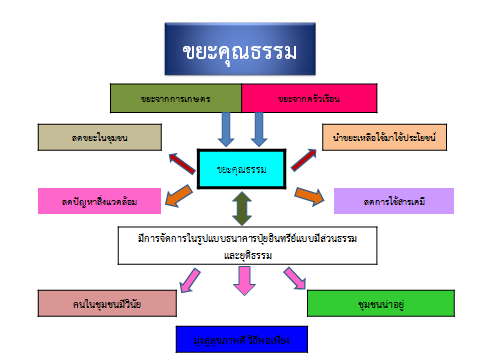 ๒.ปริมาณขยะในชุมชนดงลิง ลดลงเฉลี่ย ๓.๘ ตัน/เดือน   สรุปปริมาณขยะบ้านดงลิง หมู่ที่ ๑๑ ตำบลเจ้าท่า อำเภอกมลาไสย  จังหวัดกาฬสินธุ์๓.จำนวนครัวเรือนมีการใช้ปุ๋ยเคมีลดลง ใช้ปุ๋ยอิรทรีย์ น้ำหมักชีวภาพเพิ่มขึ้น	จำนวนครัวเรือนของบ้านดงลิง ม.๑๑ ต.เจ้าท่า มีการใช้ปุ๋ยเคมีลดลง ปี ๒๕๕๗  , ๒๕๕๘ ,๒๕๕๙  คิดเป็นร้อยละ ๑๐๐.๐๐ , ๖๙.๔๖,๔๐.๑๘ ตามลำดับ  ใช้ปุ๋ยอิรทรีย์ น้ำหมักชีวภาพเพิ่มขึ้น ปี ๒๕๕๗  , ๒๕๕๘ ,๒๕๕๙  คิดเป็นร้อยละ ๓๕.๗๑,๖๒.๕๐,๘๕.๗๑ ตามลำดับ  ผลการเจาะเลือดหาสารเคมีในเลือด (เอ็ดไซด์โคลีนเอสเติเรส) บ้านดงลิง ม.๑๑ ต.เจ้าท่า อ.กมลาไสย จ.กาฬสินธุ์ปัจจัยแห่งความสำเร็จ๑.ชุมชนมีการวิเคราะห์ปัญหา กำหนดแนวทางแก้ปัญหาร่วมกัน๒.ชุมชนมีความเข้มแข็งในการบริหารจัดการ  ๓.ประชาชนเห็นผลจากการดำเนินงาน ทำแล้วได้ผลขยะลดลง ปุ๋ยอินทรีย์ที่ได้ใช้แล้วได้ผลดี เป็นผลดีต่อ   สุขภาพและสิ่งแวดล้อม๔.มีหน่วยงาน ภาคีเครือข่ายสนับสนุน และเป็นพี่เลี้ยงในการดำเนินงานโอกาสพัฒนา ๑.ขยายเครือข่าย/สมาชิก ธนาคารปุ๋ยอินทรีย์ ทั้งในและนอกชุมชน๒.พัฒนารูปแบบ แพ็คเกจปุ๋ยอินทรีย์เป็นปุ๋ยอัดเม็ดเดือนปี ๒๕๕๘ (ตัน)ปี ๒๕๕๙ (ตัน)ลดลง(ตัน)มกราคม8.27.61.4กุมภาพันธุ์8.56.52มีนาคม7.45.22.2เมษายน10.85.35.5พฤษภาคม9.84.55.3มิถุนายน8.34.14.2กรกฎาคม8.94.04.9สิงหาคม9.23.95.3กันยายน10.3ตุลาคม9.9พฤศจิกายน8.7ธันวาคม9.5เฉลี่ย9.15.33.8กิจกรรม255๗(ครัวเรือน)ร้อยละ255๘(ครัวเรือน)ร้อยละ255๙(ครัวเรือน)ร้อยละใช้ปุ๋ยอินทรีย์40 35.717566.9610190.17ใช้น้ำหมักชีวภาพ4035.717062.509685.71ใช้ปุ๋ยเคมี112100.007869.644540.18กลุ่มจำนวนตรวจ(คน)ผลการตรวจผลการตรวจผลการตรวจผลการตรวจผลการตรวจผลการตรวจผลการตรวจผลการตรวจกลุ่มจำนวนตรวจ(คน)ปกติร้อยละปลอดภัยร้อยละเสี่ยงร้อยละไม่ปลอดภัยร้อยละปี ๒๕๕๘  2754617.566424.438932.367928.73ปี ๒๕๕๙2623914.899936.008231.304216.03